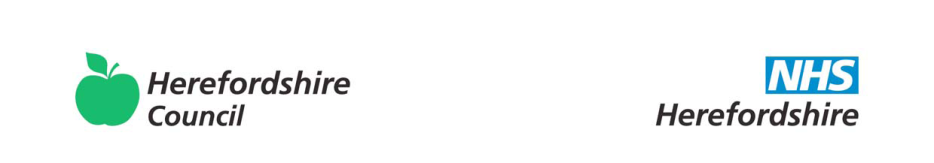 Personal Safety Risk AssessmentConsiderations for pet assessment:Type and breed of animalVaccinationsClean feeding and sleeping areasExercise routine where applicableTemperament towards i) adults in the household; ii) children; iii) strangersHas the pet ever bitten anyone?Adults ability to manage pet’s behaviourPossible control measures:Check with police / other agencies if there is knowledge of any issues before visiting.Trust your instincts and don’t enter the house if unsure – if need be, make your excuses on the doorstep and explain that you wanted to let them know in person / that you need to rearrange the visit at short notice, and advise them that you will be in touch soon.Close the door behind you on the way in so you know how the handles/locks work.Park your car so that you can drive away quickly and easily from the property.Undertaking ‘breaking free’ training.Undertake all first visits with another professional.Have a code word that you can use with staff back at the office in case of emergency.Keep your ‘phone switched on and nearby.‘Phone before visiting to ask if it will just be them at the house.Complete an informal assessment of the home environment on the first visit and note any risks.Ask about pets resident at the property and take the appropriate actions e.g. meeting at another venue if a dog is at the house and you have a dog allergy; ask for dogs          to be kept away securely during visit.Check the weather forecast before setting out and cancel the visit if inclement weather is due.Ensure that your vehicle has appropriate kit e.g. first aid kit, hi-vis jacket, torch, foil blankets etc.Do not enter the home if it is evident that the parent is under the influence of drugs or alcohol.Check if any of these risks are known about before visiting. If so, arrange to meet in a neutral venue or ensure that the family are undertaking the appropriate treatment        for the condition e.g. head lice. Check with police and other agencies before visiting to see if domestic violence has been recorded.  If so, do not meet both parents together or only arrange the home visits alongside another professional.Ensure that your ‘buddy’ has details of the time and address of the visit (put this on Outlook) and that you contact them when you arrive and when you leave.Know who your buddy is when out of hours.Know the out of hours emergency number.Family nameMosaic numberMosaic numberCompleted byAddressDatePotential RiskPotential RiskPotential RiskDetails of actual riskDetails of actual riskMitigating factorsMitigating factorsControl measuresEnvironmental health issues in regards to property e.g. cleanliness, obstructions etc. Environmental health issues in regards to property e.g. cleanliness, obstructions etc. Environmental health issues in regards to property e.g. cleanliness, obstructions etc. Health and safety issues in regards to property e.g. uneven steps, corridors, country lanes, lifts, poor lighting, remote location etcHealth and safety issues in regards to property e.g. uneven steps, corridors, country lanes, lifts, poor lighting, remote location etcHealth and safety issues in regards to property e.g. uneven steps, corridors, country lanes, lifts, poor lighting, remote location etcProperty not secure e.g. frequently doors are left open, unlocked or entrances not safe, strangers in propertyProperty not secure e.g. frequently doors are left open, unlocked or entrances not safe, strangers in propertyProperty not secure e.g. frequently doors are left open, unlocked or entrances not safe, strangers in propertyContagious illnessContagious illnessContagious illnessChild/parent has mental health issues Child/parent has mental health issues Child/parent has mental health issues Child/parent are known to use illicit / non-prescribed drugs or medicationChild/parent are known to use illicit / non-prescribed drugs or medicationChild/parent are known to use illicit / non-prescribed drugs or medicationChild/parent has issues relating to alcohol misuseChild/parent has issues relating to alcohol misuseChild/parent has issues relating to alcohol misuseChild/parent has previously displayed violent / aggressive behaviourChild/parent has previously displayed violent / aggressive behaviourChild/parent has previously displayed violent / aggressive behaviourDomestic abuse issues within the familyDomestic abuse issues within the familyDomestic abuse issues within the familyChild/parent has previous convictionsChild/parent has previous convictionsChild/parent has previous convictionsChild/parent has criminal associates that frequent the property e.g. drug misusers/ dealersChild/parent has criminal associates that frequent the property e.g. drug misusers/ dealersChild/parent has criminal associates that frequent the property e.g. drug misusers/ dealersChild/parent is in poor physical health / prescribed medicationChild/parent is in poor physical health / prescribed medicationChild/parent is in poor physical health / prescribed medicationChild/parent has attempted suicide/self-harmChild/parent has attempted suicide/self-harmChild/parent has attempted suicide/self-harmChild/parent has dietary requirements and / or allergies (specify presentation)Child/parent has dietary requirements and / or allergies (specify presentation)Child/parent has dietary requirements and / or allergies (specify presentation)Family members may turn up at the venue unannouncedFamily members may turn up at the venue unannouncedFamily members may turn up at the venue unannouncedUnsafe parking outside the venue e.g. not easy to exit from, in a poorly lit area, in very rural locations etc. Unsafe parking outside the venue e.g. not easy to exit from, in a poorly lit area, in very rural locations etc. Unsafe parking outside the venue e.g. not easy to exit from, in a poorly lit area, in very rural locations etc. Poor or limited network coverage in the venuePoor or limited network coverage in the venuePoor or limited network coverage in the venueNeighbourhood / area e.g. rural, high risk/ high crimeNeighbourhood / area e.g. rural, high risk/ high crimeNeighbourhood / area e.g. rural, high risk/ high crimeWeather conditions e.g. rural roads, flooding etcWeather conditions e.g. rural roads, flooding etcWeather conditions e.g. rural roads, flooding etc. Animals at property (refer to additional notes). Animals at property (refer to additional notes). Animals at property (refer to additional notes)Passed to managerYes / NoManager’s name:Date:To be reviewed:RA Reviewed by: Date: